Rotary Club of Carleton Place  & Mississippi Mills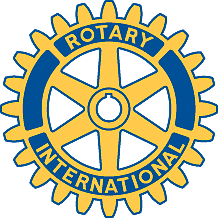    Bulletin: December 5, 2007                MEETING OF DECEMBER 4, 2007Yesterday’s meeting took the form of the Club’s annual Christmas dinner for seniors from the Carleton Place, Beckwith and Mississippi Mills areas. There was an excellent turnout in spite of the weather with over 100 guests  present along with 12 of our Club’s membership. We were basically at the full capacity for the “ballroom” of The Heritage Inn”. An excellent turkey dinner was served followed by pumpkin pie and beverages. Congratulations to those who negotiated that arrangement with the hotel at a price of $15 a plate including taxes and gratuity. Our thanks also go to Sean Murphy who, once again, played the piano for over two hours. Our thanks also to the Rotarians who led the carol singing.As for lessons learned for next year your scribe can think of three:Use the ticket system again, it seemed to work very well.Try to get the hotel to warm its dishes before placing food on them – even room temperature would be an improvement.Coffee cups, cream and sugar should be part of the table setting rather than placed on a side board.Explore the possibility of a speaker at the back of the room. The existing sound system does not reach the back tables and thereby results in a lot of chatter from that section of the room. (We can’t blame the “Past Presidents’ Club” this time.)The evening was another excellent event in what has become a Club tradition so many thanks to Marion and her helpers.CLUB ACTIVITIES:December 11 and 18: regular meetings.No meetings on December 25 and January 1.